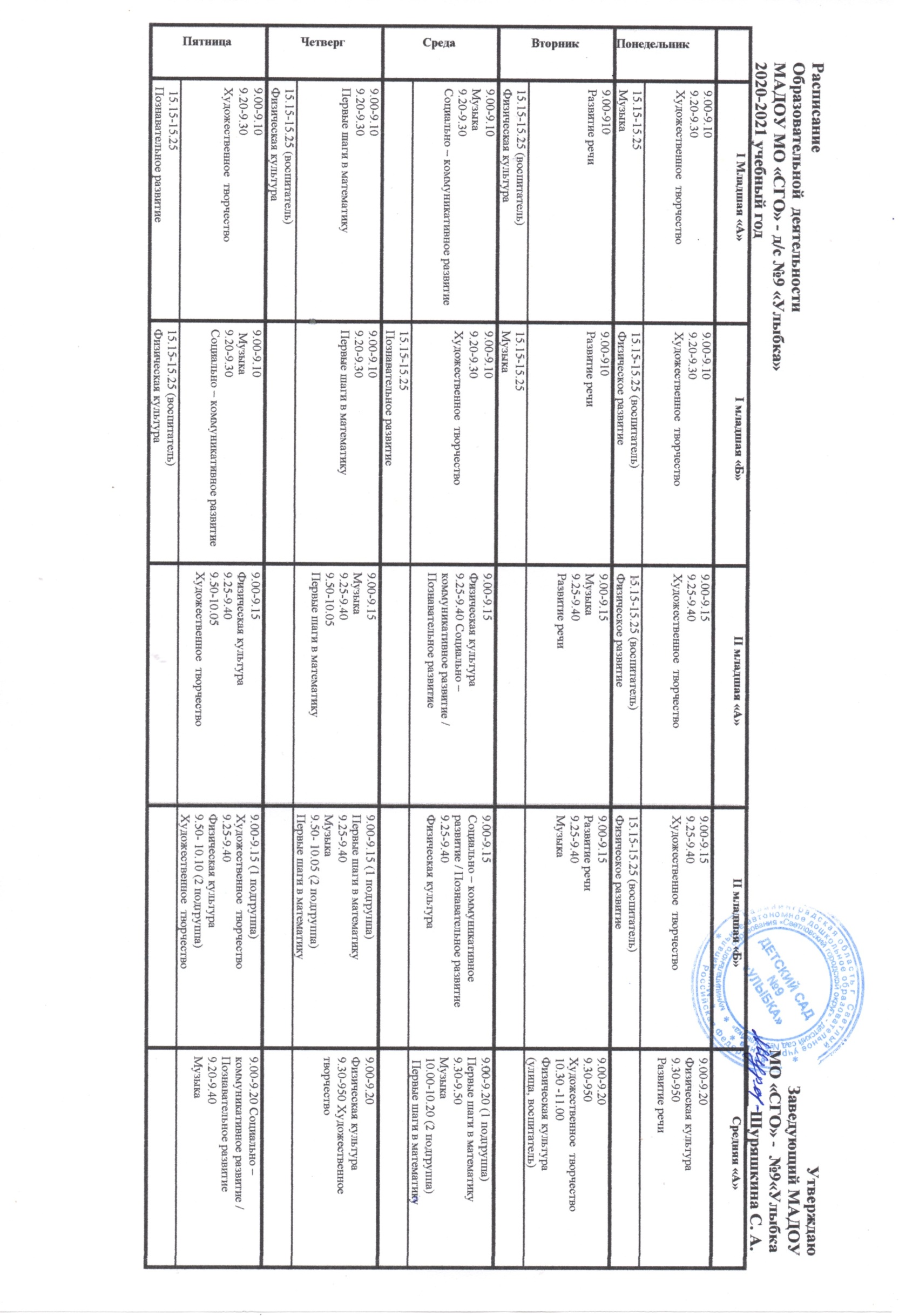 Средняя «Б»Старшая  «А»Старшая «Б»Подготовительная  «А»Подготовительная «Б»Понедельник9.00-9.20 Художественное  творчество (1 подгруппа)9.30-9.50Физическая культура10.00-10.20 Художественное  творчество (11подгруппа)9.00-09.25 Социально – коммуникативное развитие / Познавательное развитие10.00-10.25 Физическая культура9.00-9.25 Музыка9.35-10.00 Социально – коммуникативное развитие / Познавательное развитие9.00-9.30 Социально – коммуникативное9.40-10.10 Музыка10.20-10.50 Художественное  творчество9.00-9.30 Социально – коммуникативное 9.40-10.10 Художественное  творчество10.20-10.50 МузыкаПонедельникВторник9.00-9.20Социально – коммуникативное развитие / Познавательное развитие9.50-10.10 Музыка9.00-09.25 Первые шаги в математику10.20-10.45 Музыка9.00-9.25 Физическая культура9.35-10.00Первые шаги в математику9.00- 9.30 Первые шаги в математику9.40-10.10 Физическая культура10.20-10.50 Познавательное развитие. Краеведение 9.00- 9.30 Первые шаги в математику9.40-10.10 Познавательное развитие. Краеведение10.20-10.50Физическая культураВторникСреда9.00-9.20 Развитие речи9.50-10.10 Физическая культура9.00-09.25 Художественное  творчество10.20-10.45 Физическая культура9.00-09.25 Художественное  творчество11.10-11.35Физическая культура (улица, воспитатель)9.00- 9.30 Подготовка к обучению грамоте10.10-10.40 Музыка9.00-9.30Познавательное развитие9.40-9.50Художественное  творчество11.30-12.00Физическая культура (улица, воспитатель)СредаЧетверг9.00-9.20 Первые шаги в математику9.50-10.10 Музыка9.00-09.25  Развитие речи /Подготовка к обучению грамоте10.20-10.45 Музыка9.00-09.25  Развитие речи/ Подготовка к обучению грамоте9.35-10.00 Физическая культура9.00-9.30Познавательное развитие9.40-9.50Художественное  творчество11.30-12.00Физическая культура (улица, воспитатель)9.00- 9.30 Подготовка к обучению грамоте10.10-10.40Физическая культураЧетвергПятница9.00-9.209.30-950 Художественное  творчество10.30 -11.00 Физическая культура (улица, воспитатель)9.00-9.25Художественное  творчество11.10-11.35Физическая культура (улица, воспитатель)9.00-9.25Художественное  творчество9.50-10.15 Музыка9.00-9.30Развитие речи9.50-10.20Физическая культура 9.00-9.30Развитие речи10.25-10.55 МузыкаПятница